L.O To know how to represent a circuit and its components in diagrammatic formHOM: Thinking and Communicating with Clarity and PrecisionWatch this clip, make notes.https://www.bbc.co.uk/bitesize/topics/zq99q6f/articles/zt8vg82NOTES:________________________________________________________________________________________________________________________________________________________________________________________________________________________________________________________________________________________________________________________________________________________________________________________________________________________________________________________________________________________________________________________________________The difference between a cell and a battery: a cell produces electric energy from chemical energy; a battery is made up of several cellsWhy do you think that scientists developed symbols for components instead of just drawing pictures of them?___________________________________________________________________________________________________________________________________________________________________________________________________Universal symbols mean that all scientists and engineers around the world represent each component the same way, so they can always be recognised, and they are also quicker to draw than actual pictures.Now go to this link:https://www.bbc.co.uk/bitesize/topics/zq99q6f/articles/zs7g4j6On this page there is 1 clip and three  activities to do. 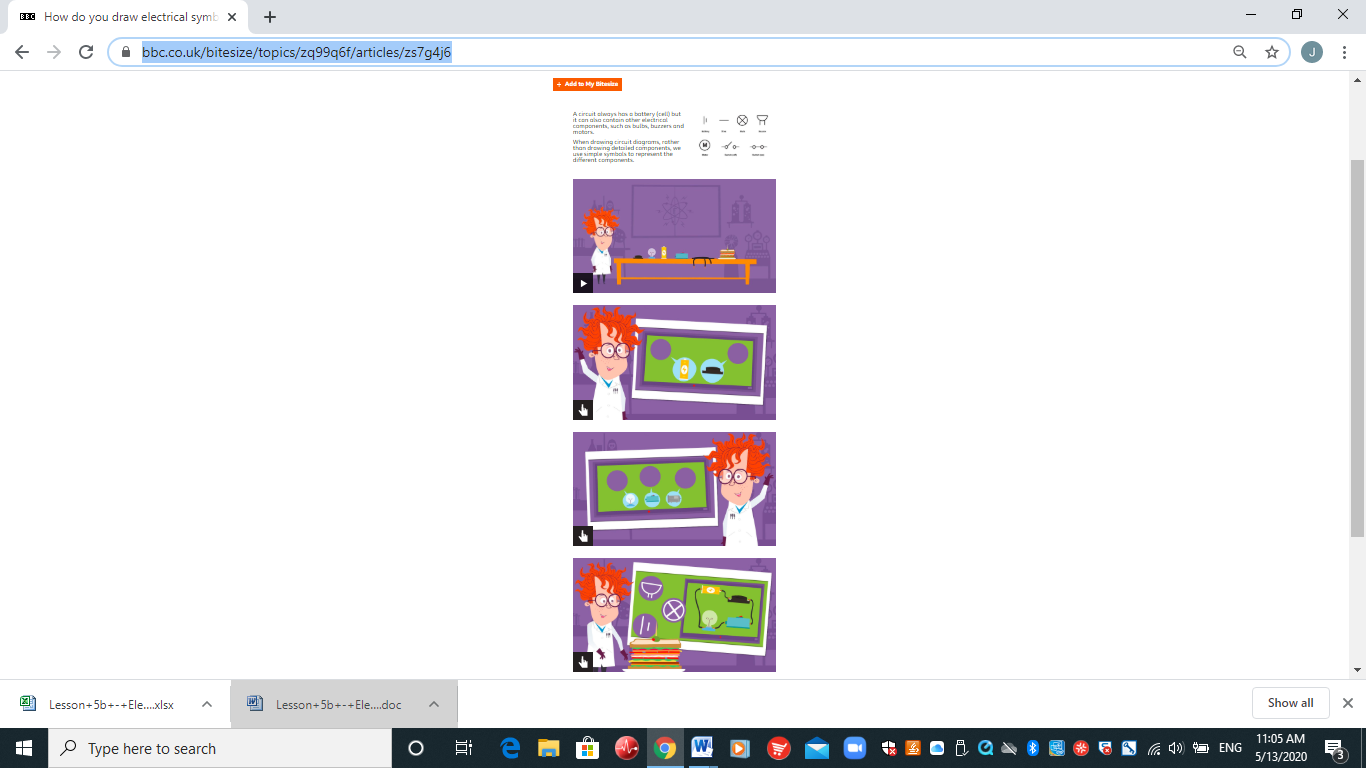 Watch clip 1 Match the symbol to the componentMatch the symbol to the componentComplete the circuit diagram
Complete the table below with the correct symbol: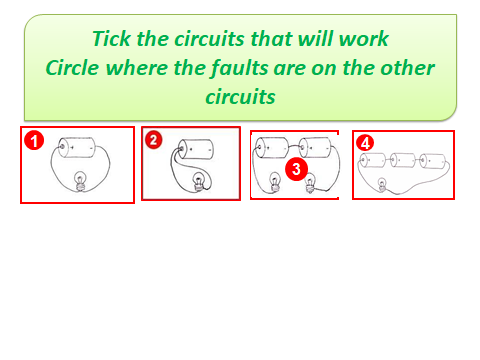 cellbatterymotor	bulbOpen switch 	Closed SwitchResistor 	Variable resistor	